ACTIVIDAD DE ARTE:  “Distintas formas y personas”   (WASSILY KANDINSKI)Actividad vía zoom lunes 2 de noviembreTexto: Páginas 33 y 73MATERIALES:Libro páginas 33 y 731 cuadrado de cartulina de color de tu elección de 15x15 cms. Aprox.Plumones o scriptos de diferentes colores.NOMBRE:……………………………………………………………………………………………………………………………..Actividad: En la hoja de cartulina de color, pegarán los recortables del texto complementando con plumones detalles circulares y rectos. ( igual que el artista presentado en clases).Objetivo: Experimentar diversas expresiones plásticas.                                                        KINDER A, Miss Carol Moreno;carolmoreno1976@gmail.comARTE: TÉCNICA PUNTILLISMO: “VINCENT VAN GOGH”     Actividad zoom viernes 9 nov.  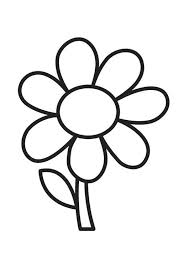 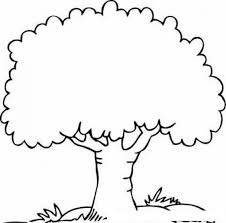 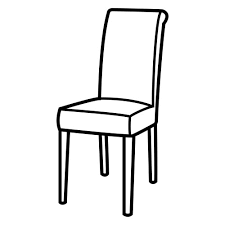 NOMBRE:……………………………………………………………………………………………………………………………..Actividad: Elige un objeto.  Pinta con tempera y cotonitos, según la técnica enseñada en clase zoom Objetivo: Representar plásticamente, según colores, diferentes emociones e ideas.Materiales:  hoja impresa con los dibujos, témpera, 6 cotonitos, papel absorbente, delantal.                                                        KINDER A, Miss Carol Moreno;carolmoreno1976@gmail.comSILABA INICIAL: PA PE PI PO PU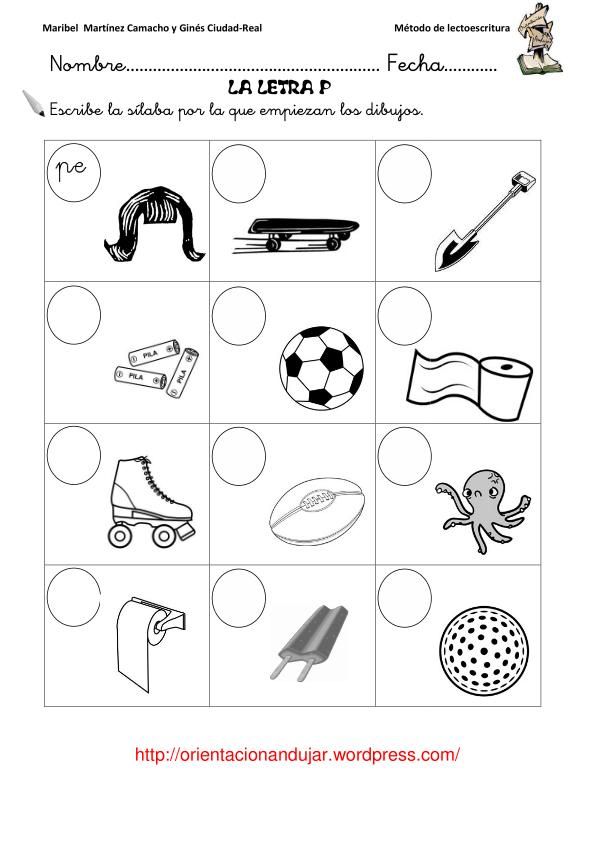 NOMBRE:……………………………………………………………………………………………………………………………..Actividad: Escribe en el círculo el sonido inicial del objeto.(pelota futbol, paleta, papel, patín, pulpo, pila, patineta, pala, pelo, portapapel,  pelota de golf.)Objetivo: Representar gráficamente sílabas,   Identificando sonido inicial en objetos.                                                        KINDER A, Miss Carol Moreno;carolmoreno1976@gmail.com